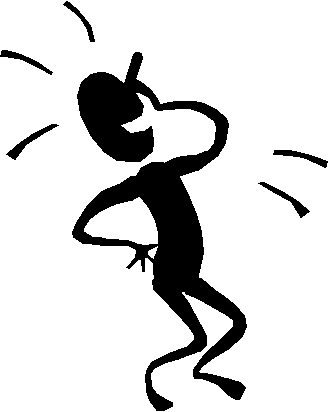 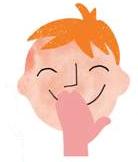 VLL kern 9: trap lachenGiechelen: zachtjes lachenLachen: het geluid dat je maakt als je iets heel grappig vindtSchateren: heel hard lachen